NATIONAL ASSEMBLY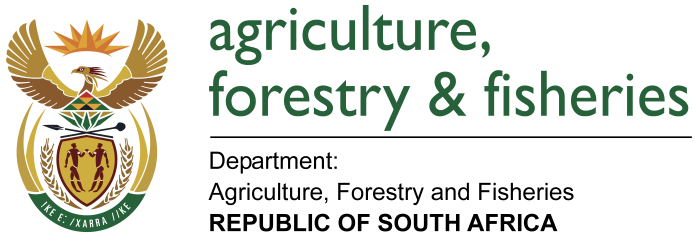 WRITTEN REPLYQUESTION 327 / NW 348EMINISTER OF AGRICULTURE, FORESTRY AND FISHERIES:Mr N Paulsen (EFF) to ask the Minister of Agriculture, Forestry and Fisheries:QUESTION:What was the Rand value of the agricultural yield for (a) maize, (b) wheat, (c) dairy products, (d) vegetables, (e) poultry and (f) cattle in 2018 in each province? NW348EREPLY:Herewith, the Rand value of (a) maize and (b) wheat, per province for 2018.MAIZEMAIZEMAIZEMAIZERandRandWestern CapeWestern CapeR62 679 000R62 679 000Northern CapeNorthern CapeR1 236 880 000R1 236 880 000Free StateFree StateR9 773 097 000R9 773 097 000Eastern CapeEastern CapeR713 983 000R713 983 000KwaZulu-NatalKwaZulu-NatalR1 450 696 000R1 450 696 000MpumalangaMpumalangaR5 337 885 000R5 337 885 000LimpopoLimpopoR565 176 000R565 176 000GautengGautengR1 172 772 000R1 172 772 000North WestNorth WestR3 903 267 000R3 903 267 000TotalTotalR24 216 435 000R24 216 435 000Agricultural statistics is only collected on national level for the following commodities:Agricultural statistics is only collected on national level for the following commodities:Agricultural statistics is only collected on national level for the following commodities:Agricultural statistics is only collected on national level for the following commodities:Agricultural statistics is only collected on national level for the following commodities:Agricultural statistics is only collected on national level for the following commodities:RandRandDairy products16 301 000 00016 301 000 000Vegetables23 099 000 00023 099 000 000Poultry47 964 000 00047 964 000 000Cattle35 967 000 00035 967 000 000